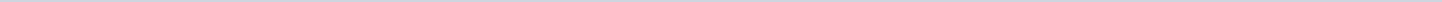 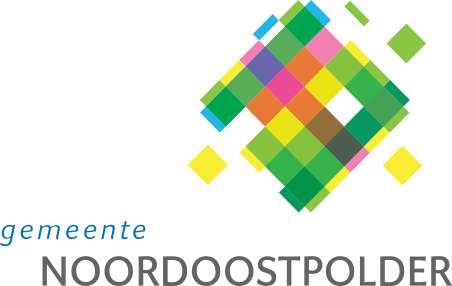 Gemeente NoordoostpolderAangemaakt op:Gemeente Noordoostpolder28-03-2024 21:08Informatie uit college17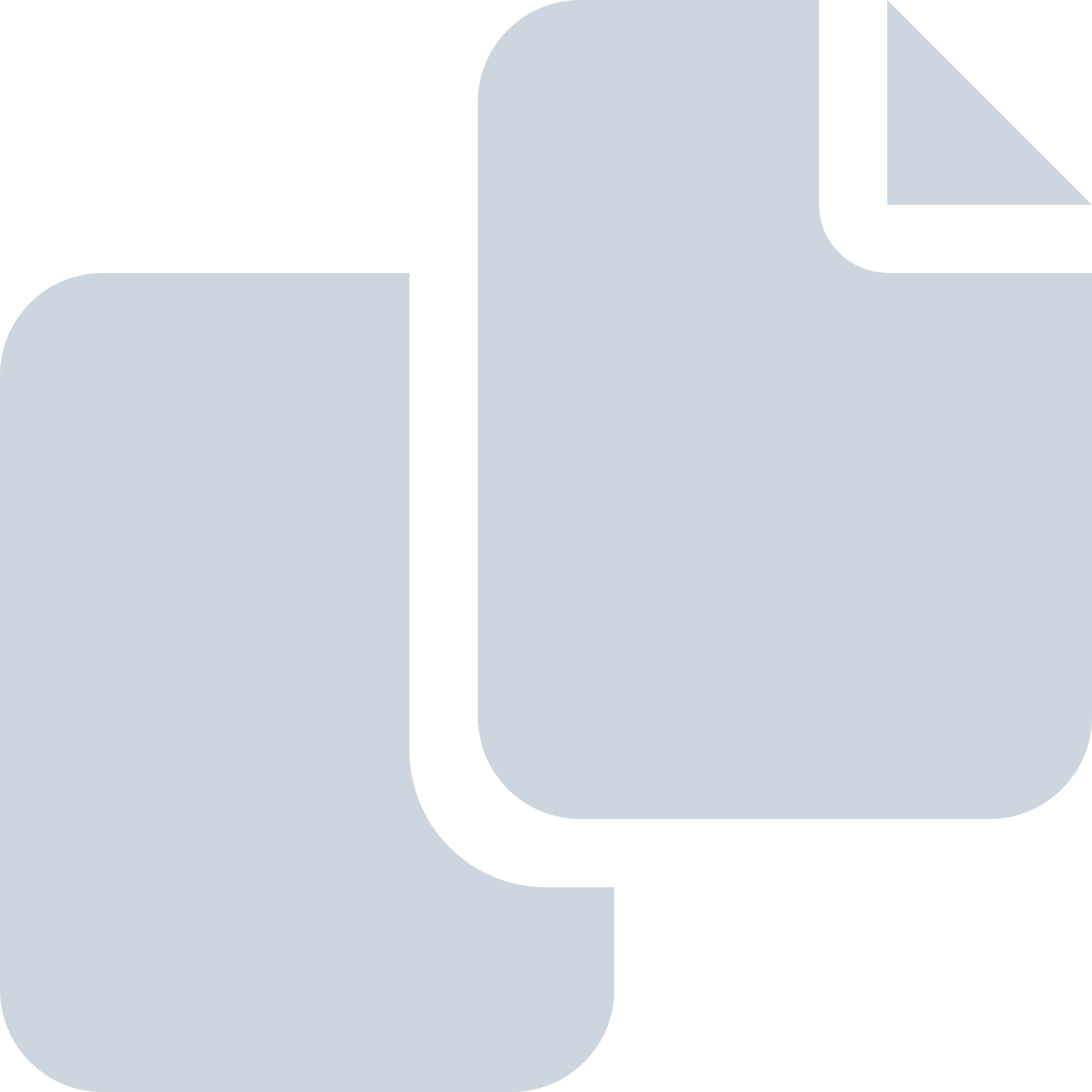 Periode: maart 2024#Naam van documentPub. datumInfo1.D11 00 Memo Adviestarieven Jeugdhulp met Verblijf14-03-2024PDF,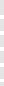 59,04 KB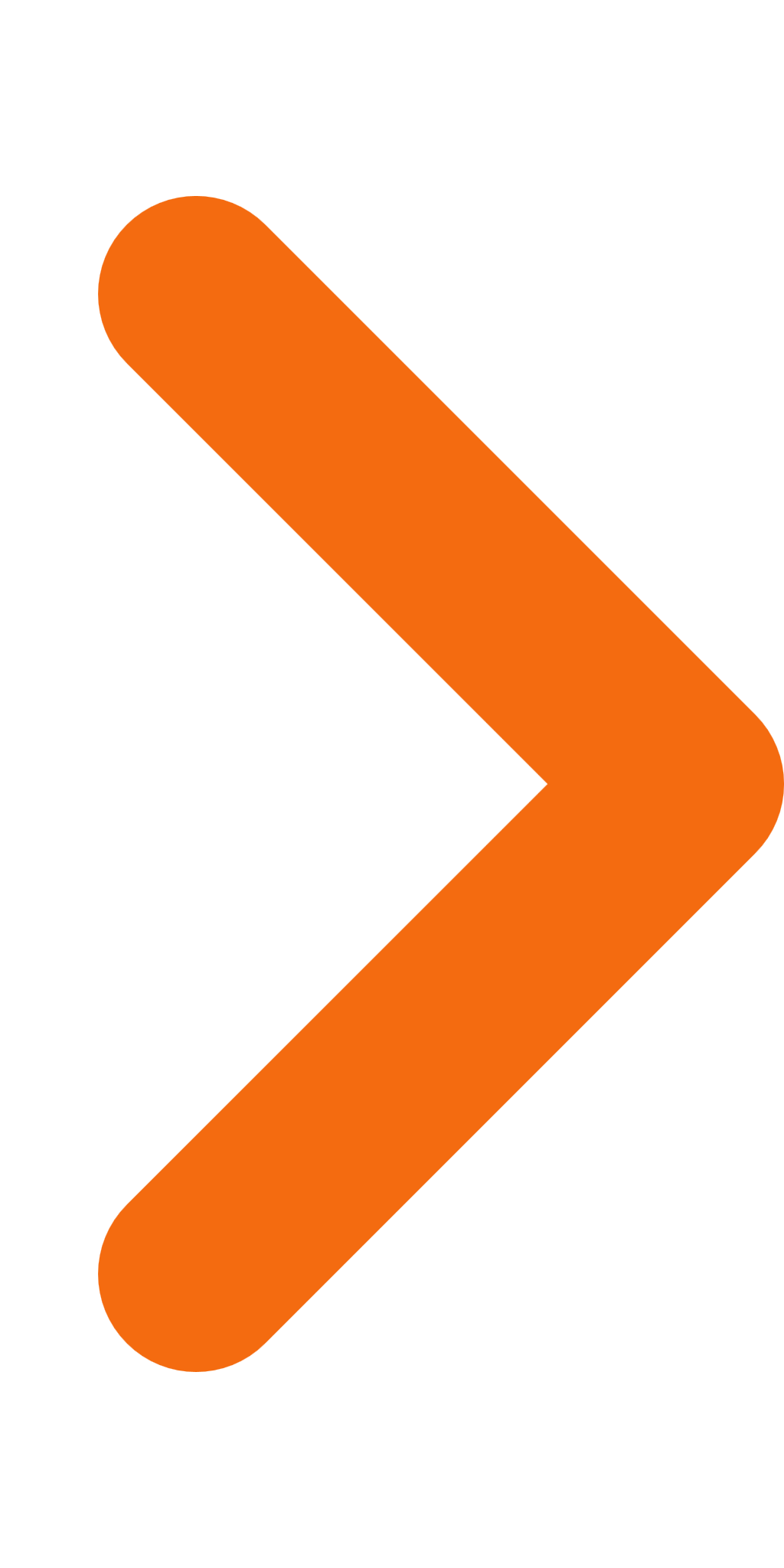 2.D10 01 Bijlage bij Memo - Communicatie participatie Rietstraat en Zeebiesstraat07-03-2024PDF,33,16 KB3.D10 00 Memo Tussentijdse informatie buurtplan Rietstraat en Zeebiesstraat07-03-2024PDF,35,41 KB4.D09 01 Bijlage bij Nota - Uitgangspunten Meer sporten en bewegen in de openbare ruimte07-03-2024PDF,70,85 KB5.D09 00 Nota Meer sporten en bewegen in de openbare ruimte07-03-2024PDF,121,64 KB6.D08 00 Memo Verantwoording taakstelling huisvesting statushouders 202307-03-2024PDF,44,07 KB7.D07 00 Overzicht Aan- en overgenomen moties januari 202407-03-2024PDF,97,06 KB8.D05 02 Bijlage 2 bij Nota - Rapport Nagele in Balans van idee via pilot naar heroriëntatie28-03-2024PDF,29,09 MB9.D05 01 Bijlage 1 bij Nota - Subsidieaanvraag stichting Energiek Nagele28-03-2024PDF,354,83 KB10.D05 00 Nota Subsidie project Nagele in Balans28-03-2024PDF,120,57 KB11.D04 01 Bijlage bij Nota - Samenwerkingsovereenkomst_uitvoerende_operationele_werkzaamheden_opvang_Oekraiense_ontheemden_202421-03-2024PDF,133,16 KB12.D04 00 Nota Samenwerkingsovereenkomst voor regionale coördinatie Oekraïners Tw Oek21-03-2024PDF,98,66 KB13.D03 01 Bijlage bij Nota - Uitvoeringprogramma VTH 2024 OFGV21-03-2024PDF,8,98 MB14.D03 00 Nota uitvoeringsprogramma VTH 2024 OFGV21-03-2024PDF,161,30 KB15.D02 01 Bijlage bij Nota - Evaluatieverslag VTH 2023 en uitvoeringsprogramma VTH 202421-03-2024PDF,1,71 MB16.D02 00 Nota evaluatieverslag VTH 2023 en uitvoeringsprogramma VTH 202421-03-2024PDF,163,78 KB17.D01 00 Collegereactie op brief Stichting Wonen Senioren_geanonimiseerd21-03-2024PDF,482,68 KB